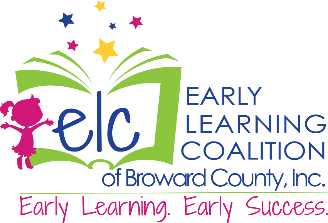 RFP Exhibit AApplication for Award Organization Name:Organization Name:  ____________________________	Tax I.D. # ____________________________Street Address:         ____________________________	City, State, Zip:         ____________________________	Email Address:  _______________________	Phone #:  ____________________________                 		or, if applying as an Individual:Individual Name:       ____________________________       Phone #:  ____________________________ Street Address:  ________________________________      Email Address:  _______________________City, State, Zip:  ________________________________Nondiscrimination Claim: We certify that we, as the applicant organization, do not discriminate on the basis of race, creed, color, gender, age, sexual orientation, national origin or disability.Certified Minority Business Enterprise:  If yes, please attached a copy of your certification to the Application for Award.Drug Free Workplace Program:  If yes, please attached a letter to the Application for Award attesting that you have implemented a Drug Free Workplace and be prepared to provide a copy of the Drug Free Workplace policy to the ELC upon request.Discuss the History and Purpose of Your Organization and your prior/current experience with First Aid and CPR Training.  If applying as an Individual, describe your prior/current experience with First Aid and CPR Training.  Discuss your experience and expertise in working with the target population (early care educators) on First Aid and CPR Training.  Discuss if nationally accredited and certified.  What guidelines are utilized for the courses?Please provide three references and their contact phone numbers.Description of proposed curriculum. Indicate whether Spanish language instruction will be available. Describe the learning goals for each session.  Include an explanation of the training methods.  Proposals may include one or a series of training sessions, as appropriate. Use the following chart format to list and describe each of your proposed training workshops, adding workshop titles and descriptions as needed.   CoFixed Fee Deliverables:	The Applicant recommended for award will be paid on a Fixed Fee Deliverable basis as described below:  Please complete the following Chart for First Aid and CPR Training Deliverables that would be delivered during the Contract Term of July 1, 2021 through June 30, 2022.  As specified in the RFP, Applicants should consider all costs associated with the provision of the session(s) for the contract term when calculating the fixed fee cost per session2.	Training Calendar:   Provide a calendar to reflect a 1-year schedule of workshop titles to indicate the proposed date(s) and time(s) that the training will be offered that to early care educators that would provide the most access and flexibility to attend.	END OF APPLICATIONYesNo        YesNoYesNoTraining TitleTrainer(s) Name and CredentialsDuration of Workshop in Hours# of Workshops to be Provided for this Topic (Is it a Series?)Description of Workshop ContentContract Term – July 1, 2021 through June 30, 2022 Contract Term – July 1, 2021 through June 30, 2022 Contract Term – July 1, 2021 through June 30, 2022 Contract Term – July 1, 2021 through June 30, 2022 Contract Term – July 1, 2021 through June 30, 2022 NameDeliverable DescriptionCost Per Deliverable# of Deliverables to be ProvidedTotal First Aid and CPR  Training $$